ЧЕРКАСЬКА ОБЛАСНА РАДАР І Ш Е Н Н Я17.11.2023                                                                             № 21-33/VIIIПро внесення змін до рішення обласної 
ради від 23.04.2021 № 6-33/VІIIВідповідно до статті 59 Закону України „Про місцеве самоврядування 
в Україні“ обласна рада вирішила:1. Внести у додаток 2 до програми підтримки діяльності органів виконавчої влади на 2021-2025 роки, затвердженої рішенням обласної ради 
від  23.04.2021 № 6-33/VIII, такі зміни:1.Замінити позицію:такою позицією:2. Доповнити розділ 3 пунктами 3.5 та 3.6Голова								Анатолій ПІДГОРНИЙ2.2.Видатки на енергоносії, комунальні послуги, послуги зв’язку, інтернету, протипожежної охорони та охорони приміщення.Черкаська обласна державна адміністрація та її структурні підрозділиКошти обласного бюджету та бюджетів територіальних громадОбсяги визначаються щорічноЗабезпечення належних умов праці працівників, підвищення ефективності та результативності діяльності Черкаської обласної державної адміністрації та її структурних підрозділів2.2.Видатки та відшкодування витрат за енергоносії, комунальні послуги, послуги зв’язку, спецзв’язку, інтернету, протипожежної охорони, охорони приміщення.Черкаська обласна державна адміністрація та її структурні підрозділиКошти обласного бюджету та бюджетів територіальних громадОбсяги визначаються щорічноЗабезпечення належних умов праці працівників, підвищення ефективності та результативності діяльності Черкаської обласної державної адміністрації та її структурних підрозділів3.5 Створення та атестація комплексів технічного захисту інформації (ТЗІ)Черкаська обласна державна адміністрація та її структурні підрозділиКошти обласного бюджету та бюджетів територіальних громадОбсяги визначаються щорічноПідвищення ефективності та результативності діяльності Черкаської обласної державної адміністрації та її структурних підрозділів3.6 Створення системи мережевої безпеки та криптографічного захисту,  в т.ч. придбання пристроїв та обладнання з відповідним програмним забезпеченням, їх ремонт і обслуговування Черкаська обласна державна адміністрація та її структурні підрозділиКошти обласного бюджету та бюджетів територіальних громадОбсяги визначаються щорічноПідвищення ефективності та результативності діяльності Черкаської обласної державної адміністрації та її структурних підрозділів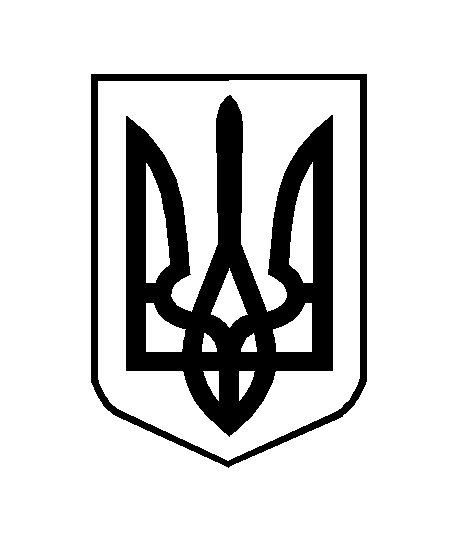 